Deutsch Klasse 8 Themenübersicht Lernbüro- 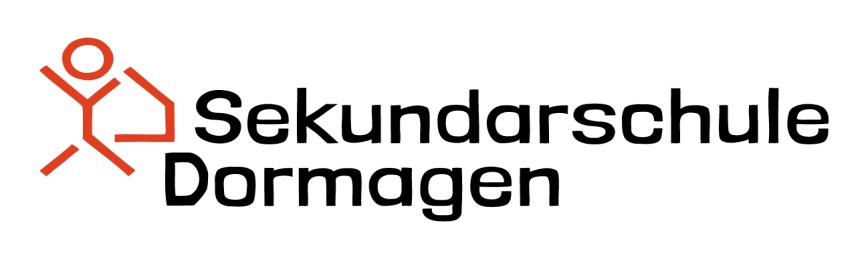 1Lektüre „Tschick“: eine literarische Ganzschrift untersuchen und Charakterisierungen schreiben2Lektüre „Tschick“: Filmanalyse und Text – Film – Vergleich3Was macht dich glücklich? – Sachtexte lesen und erschließen4Reflexion über Sprache5Kurzgeschichten fragengeleitet untersuchen6Vorsicht Bildschirm? argumentieren